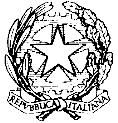 Ministero dell'Istruzione, dell'Università e della RicercaUFFICIO SCOLASTICO REGIONALE PER SCUOLA SECONDARIA DI I GRADO TITO LIVIO LARGO FERRANDINA A CHIAIA 3 - 80121 NAPOLI (NA) Tel. 081400485  Fax. 081400485  - Codice Fiscale: 80033420631 Codice Meccanografico: NAMM04900VE-mail namm04900v@istruzione.it(ALLEGATO B) Verbale (Allegato B)Premessa – Compiti dei Referenti per MateriaI Referenti per materia avranno cura di :Invitare i docenti a procedere all’analisi del libri di testo di cui proporre l’adozione per l’anno scolastico 2018/2019, tenendo conto:Delle indicazioni Nazionali riguardanti gli obiettivi specifici di apprendimento e dell’aderenza al PTOFDella normativa vigente in materia di adozioni di libri di testoRedigere il verbale ( Nota bene : per l’incontro scuola famiglia va redatto un verbale a parte,( o.d.g andamento didattico disciplinare) sul registro dei verbali, con indicazione dei genitori convocati e presenti.Verificare che ciascun docente comunichi tutte le informazioni richieste, ai fini della proposta di adozioni, ed apponga la propria firma sul verbale, a conferma dell’esattezza di tutte le informazioni                                                                        VERBALE  Il giorno __________________________alle ore _____________, regolarmente convocato dal Dirigente Scolastico, si riunisce nei locali della Scuola Secondaria di I grado Tito Livio i docenti di _________________per trattare il seguente o.d.g:PUNTO 2 – Intese per le adozioniPrima di dare inizio alle operazioni i Referenti ricordano a tutti i docenti,  che dopo la lettura della normativa, devono condividere le valutazioni ed esprimere parere:Sulla qualità delle proposte delle diverse case editrici ( chiarezza, del test, comprensibilità, agibilità, progressività, congruenza con gli obiettivi didattici, adeguatezza rispetto all’acquisizione di competenze specifiche e trasversali per una reale didattica per competenze)Sulle indicazioni espresse dai gruppi disciplinari afferenti ad ogni area (coerenza, omogeneità, congruità con POF)Sulla necessità didattica di avvalersi di nuove adozioni di testi condivisi per classi parallele 		Sulla necessità di adottare testi in formato misto o digitale e dotati di versione scaricabile o specifica per alunni con DSASulla opportunità di favorire il confronto tra docenti di discipline affini o di area, allo scopo di ricercare intese unitarie.Sulla opportunità , alo fine di contenere la spesa per le famiglie, di adottare il medesimo testo in più sezioni.Al termine delle analisi effettuate si riportano di seguito le proposte presentate dai singoli docenti e ritenute valide.Le relazioni dei testi di nuova adozione saranno consegnate ai coordinatori prima del prossimo consiglio di classe per la relativa approvazione e condivisione con la componente genitori; in esse dovranno essere contenuti i motivi del cambiamento e gli elementi valutabili per la proposta di adozione e il prezzo aggiornato.La ratifica delle adozioni avverrà nel collegio di maggio.Esaurita la discussione degli argomenti all’o.d.g., letto e approvato il presente verbale, alle ore……………..la seduta è tolta:    Il Referente ____________________________________________________________I docenti________________________________________________________________________________________________________________________________________________________________________________________________________________________________________________________________________________________________________________________DOCENTEMATERIATesto da cambiareMotivoTesto propostoClassi in cui è proposto il cambioDOCENTEMATERIATesto da cambiareMotivoTesto propostoClassi in cui è proposto il cambioDOCENTEMATERIATesto da cambiareMotivoTesto propostoClassi in cui è proposto il cambioDOCENTEMATERIATesto da cambiareMotivoTesto propostoClassi in cui è proposto il cambioDOCENTEMATERIATesto da cambiareMotivoTesto propostoClassi in cui è proposto il cambioDOCENTEMATERIATesto da cambiareMotivoTesto propostoClassi in cui è proposto il cambioDOCENTEMATERIATesto da cambiareMotivoTesto propostoClassi in cui è proposto il cambioDOCENTEMATERIATesto da cambiareMotivoTesto propostoClassi in cui è proposto il cambioDOCENTEMATERIATesto da cambiareMotivoTesto propostoClassi in cui è proposto il cambio